 Piła, dnia 20.12.2022 r.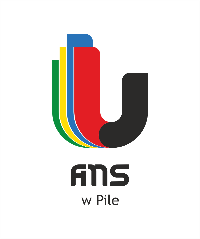 AG-2240/15/22Wyniki postępowania przeatrgowego„Usług w zakresie ochrony obiektów przy ul. Podchorążych 10 i ul. Żeromskiego 14 – Dom Studenta”Działając na podstawie art. 253 ust. 2 ustawy z 11 września 2019 r. – Prawo zamówień publicznych (Dz.U. poz. 2019 ze zm.) – dalej ustawa Pzp, zamawiający informuje, że dokonał wyboru oferty najkorzystniejszej. Jako ofertę najkorzystniejszą uznano ofertę, złożoną przez wykonawcęImpel Safety Sp. z o.o. Siedziba: ul. A. Słonimskiego 1, 50-304 Wrocław - Lider; Impel Defender Sp. z o.o. Siedziba: ul. A. Słonimskiego 1, 50-304 Wrocław – członek konsorcjum; Impel Technical Security Sp. z o.o. Siedziba: ul. A. Słonimskiego 1, 50-304 Wrocław – członek konsorcjumWykonawcy, którzy złożyli oferty: Agencja Detektywistyczna i Ochrony JOKER Sp. z o.o. al. Wielkopolska 36 60-608 Poznań Konsorcjum Firm: „STEKOP” S.A., ul. Mołdawska 9, 02-127 Warszawa (LIDER), „STEKOP-OCHRONA” sp. z o. o., ul. Mołdawska 9, 02-127 Warszawa, STEKOP SERWIS sp. z o. o., ul. Mołdawska 9, 02-127 Warszawa (członkowie konsorcjum)LEX GROUP SP. Z O.O. Ul. Budowlanych 2 62-800 KaliszTS SERVICE Sp. z o.o. – lider konsorcjum, ul. Strzeszyńska 31, 60-476 Poznań TS SERVICE Sp. z o.o. Sp. K., konsorcjant, , ul. Strzeszyńska 31, 60-476 Poznań PROTECTOR Sp. z o.o. –konsorcjant, ul. Wały Piastowskie 1, 80-855 Gdańsk PROTECT TECHNOLOGY Sp. z o.o. – konsorcjant, ul. Strzeszyńska 31, 60-476 PoznańSecurity Emporio Sp. z o.o. Sp. k. – lider konsorcjum, Czernichowska 28, 61-334 Poznań; Emporio Sp. z o.o. – członek konsorcjum, Czernichowska 28, 61-334 Poznań; Vigor Security Sp. z o.o. – członek konsorcjum, Czernichowska 28, 61-334 PoznańImpel Safety Sp. z o.o. Siedziba: ul. A. Słonimskiego 1, 50-304 Wrocław - Lider; Impel Defender Sp. z o.o. Siedziba: ul. A. Słonimskiego 1, 50-304 Wrocław – członek konsorcjum; Impel Technical Security Sp. z o.o. Siedziba: ul. A. Słonimskiego 1, 50-304 Wrocław – członek konsorcjumMaxus Sp. z o.o. – LIDER KONSORCJUM ul. 3-go Maja 64/66N, 93-408 Łódź; MM Service Monitoring Sp. z o.o. ul. Trybunalska 21, 95-080 Kruszów – członek konsorcjum- cena – 456.745,54 złStreszczenie i porównanie złożonych ofert							            (-) Dorota Łuczkowska							         Specjalista ds. administracjiNr ofertyKryterium cenaRazem186,0086,00281,0081,00490,0090,00582,0082,006100,00100,00795,0095,00